图 书 推 荐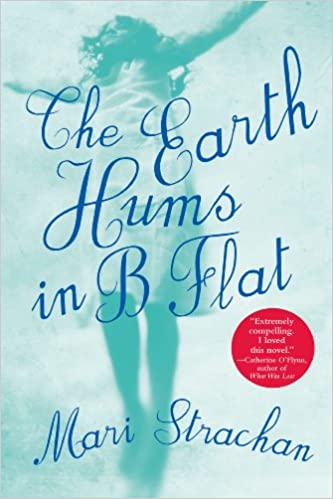 中文书名：《会飞的小女孩儿格温》英文书名：THE EARTH HUMS IN B FLAT作    者：Mari Strachan出 版 社：Canongate代理公司：ANA/Vicky Wen出版日期：2009年4月页    数：300页代理地区：中国大陆、台湾审读资料：样书类    型：小说版权已授：挪威 (Aschehoug)、瑞士(Forum)、西班牙 (Espasa)、法国 (Laffont) 、意大利 (Piemme)、 德国 (Dumont)、荷兰 (De Bezige Bij)和澳大利亚(Text)。内容简介：你有没有碰到过这种让人头疼的鬼小孩，信誓旦旦说他/她会飞，只要一入睡，就可以在梦里飞翔；坚持说邻太太脖子上围的不是狐毛围巾而是一只死去的，眼神凄凉的狐狸。当然，从大人的角度这么讲小女孩格温·摩根Gwenni Morgan是不公平的。她会飞。更小的时候甚至不必熟睡就能飞。现在，她一直偷偷练习飞行的办法。具体做法是，坐在椅子上，双手抱住腿，嘴里默默念着：“飞，飞！”好几次，她都差点可以浮起来了。每天入睡后，格温就绕着自己的小镇飞行，倾听它的呼吸声。她得小心些，避开云层里的红龙，还要当心不要飞到海的深处，那里的空气裹着浓浓的盐味，海面下，更有无数双闪亮的眼睛在看她。格温的妈妈拿她简直没有办法，只好大声警告她不许跟任何人说这些傻话，哀叹自己养了个呆孩子。可是，妈妈没有留意到格温实际上是很温柔体贴的孩子。她发现邻居Evan太太受伤流血了，就主动照顾她，带她的两个小女儿出去玩，还答应以后放了学来照看这两个小女孩。Evan先生失踪后，人人都说他抛弃了家庭，一走了之。Evan太太似乎也对先生回来绝望了。格温却不肯放弃。她答应两个女孩，一定要把她们爸爸找回来，还给她们。每天夜里，她都努力飞行，寻找Evan先生的身影。然而，事情渐渐超出了她的掌握。她在梦中看到了可怕的影像。她决心进一步证实梦中的景象，开始寻找蛛丝马迹，挖掘事情的来龙去脉。可是，她没有想到，这将牵涉到她深深喜欢的人们心底最可怕的秘密，甚至会将她们推入绝境。梦中的景象是否事实？Evan先生到底怎么了？大人们是否会相信一个小女孩“飞行”中看到的“真相”？她推理得出的真相是否真就如她所以为的那样？当真相大白于天下之后，Evan一家，格温和她的家人都命运又将发生何种变化呢？纯净可爱的小女孩小格温是小说中最迷人的形象。“精灵古怪”四字并不足以形容她的全部。她就如第一次睁开眼睛看见这个天地，这个世界的婴儿一般，我们习以为常的事物到了她的眼睛里都有了奇异的变化。她可以听到妈妈用力嗅东西时，发夹下紧绷的头发都在窃窃私语。这是那么一本可爱的，用小女孩语气写成的书。她眼中的世界，童话中的精灵还与人类诗意地共存。然而，别人眼中的世界并非如此。她的善良，体贴，同情心却搅起了一场凶险的风暴，将要吞噬她所喜欢的人……孩子，等你长大了，就懂了要最快形容这部小说，我大概会说，“我本来以为会是温馨纯美的童书的，没想到却演变成悬疑伦理剧”细细想来，这是一部让我越看越觉得不忍的小说。格温会为她天真的善良付出沉重的代价，她是那么努力想把小朋友的爸爸找回来，还给她们。可她的努力最终却揭露了小镇有史以来最大的秘密。与她挖掘出来的可怕冰冷的真相相比，善意的谎言或许能给两个小女孩一个快乐温暖的童年。最让我不忍的还是格温。她此刻还理解不了真相，也无法消化这个秘密。然而，终其一生，她都将不得不背负这个秘密。那是她的十字架。读完小说，不知是佩服作者驾驭小说的能力，还是叹服她的残忍。让那么一个天真烂漫的女孩，用充满诗意的语言，丰盈可爱的意象，在书写儿童眼中充满惊奇与童话的世界之中，却渐渐留出空隙。有意无意之间，让空隙慢慢膨胀，化为黑洞洞的深渊。而在梦想中飞行的格温就乐呵呵的，毫无警觉地向深渊俯冲而去。为什么一本可以成为《芒果街的小屋》一般纯净优美的小说，宫崎骏动画片里飞翔的小女孩，却要在不知不觉演变成柯南探案，挖掘出如《穿条纹衣服的男孩》、《不存在的女儿》那样沉重的真相？好在，小说最后，格温的世界还没有失去最初的光明与童真。就像威太太告诉她的那样：“做你必须去做的事情，格温。但是，不要细想。那对你没有好处。”若孩子执着于黑白分明的真相时，已看到太多灰色地带的成人，无言以对之外，大概只能给出这样的劝诫。于是，我们会听见小时候听过无数次的话又在自己嘴里响起：“哎，孩子，你长大了就会懂的。”作者简介：令人意外的是，用可爱小女孩口吻写书的女玛丽·史崔根（Mari Strachan）已经是祖母级的奶奶了。年过60岁的Mari Strachan一辈子都在和书打交道。她当过学校图书管理员，也在学术机构，私立图书馆工作过，甚至还有到监狱图书馆工作的奇特经历。此外，她还是书评人，翻译者，给人写过广告文案，也当过网站编辑。终于花甲之年出了属于她的第一本书。谢谢您的阅读！请将回馈信息发送至：文清（Vicky Wen）安德鲁﹒纳伯格联合国际有限公司北京代表处北京市海淀区中关村大街甲59号中国人民大学文化大厦1705室, 邮编：100872
电话：010-82449185传真：010-82504200Email: Vicky@nurnberg.com.cn网址：www.nurnberg.com.cn微博：http://weibo.com/nurnberg豆瓣小站：http://site.douban.com/110577/微信订阅号：ANABJ2002